Číslo smlouvy objednatele:...	Číslo smlouvy zhotovitele: ..'i7...SMLOUVA O DÍLOna zhotovení projektové dokumentace a výkon inženýrské činnosti na akci:
„Muzeum Kroměřížska, p.o. - Revitalizace hospodářského dvora v Rymicích"dle § 2586 a n. zákona č. 89/2012 Sb., občanský zákoník, ve znění pozdějších předpisůSMLUVNÍ STRANY: Muzeum Kroměřížska, příspěvková organizace: Velké náměstí 38/21, 767 01 Kroměříž Ing. Jiří Stránský - ředitelIng. Pavel Klíma00091138

G G ARCHICO a.s.Zelené náměstí 1291, 686 uT Jherské Hradiště Ing. arch. Karel Kloupar, předseda představenstva u Krajského soudu v Brně oddíl B, vložka 6236Ing. arch. Karel Kloupar, předseda představenstva Ing. Jan Rýpal, výrobní ředitel 469 94 432 CZ46994432ČSOB, a.s., pobočka Uherské Hradiště PŘEDMĚT SMLOUVYZhotovitel se zavazuje, že pro objednatele provede na vlastní náklad a nebezpečí v rozsahu s za podmínek sjednaných v této smlouvě projektové dokumentace (dále též „dokumentace") k Projektu s názvem: „Muzeum Kroméřlžska, p. o. - Revitalizace hospodářského dvora v Rymiclch" (dále též „Projekt"), a to v úrovni společné dokumentace pro vydáni společného územního rozhodnuti a stavebního povolení a dokumentace pro prováděni stavby v souladu se zákonem č. 183/2006 Sb., o územním plánování a stavebním řádu, ve znění pozdějších předpisů (dále jen „stavební zákon") a jeho prováděcími předpisy, dále dokumentace a návrh interiéru objektu hospodářského dvora v Rymicich včetně stálé etnografické expozice („od klásku ke kvásku") a depozitáře (dále jen „dokumentace interiéru"), autorský dozor po dobu realizace stavby a souvisejíc! inženýrskou činnost vedoucí k řádnému získání všech potřebných povolení níže v této smlouvě specifikovaných.Součásti provedení díla je koordinace veškerých potřebných stavebně-technických průzkumů (vyjma průzkumů uvedených ve Výzvě), potřebných pro řádné projekční práce, ověření stávajícího stavu např. sondy konstrukcí, statického poškození trámů, nosných stěn atp.(dále jen „stavebně-technické průzkumy"). Zkratka „PD“ znamená pro účely této smlouvy projektová dokumentace.Předmět plněni smlouvy byl rozdělen na následující stupně projekčních činností a autorský dozor (pozn. členěno dle souvisejících ustanovení podle této smlouvy) následovně:I. stupeň PD - Společná dokumentace pro vydání společného územního rozhodnuti a stavebního povolení (Sloučení výkonových fází v souladu s § 1 písm. d) vyhlášky č. 499/2006 Sb.):Stavebně-technické průzkumyProjednáni dokumentace s dotčenými orgány státní správy a ostatních účastníků řízení a zapracování jejich připomínekPodání žádosti o vydáni společného územního rozhodnutí a stavebního povolení a součinnost při vyřízení stavebního povolení do nabytí právní moci (dále jen „žádost o stavební povoleni")II. stupeň PD - Dokumentace pro prováděni stavby:Soupis stavebních prací dodávek a služeb s výkazem výměr včetně ocenění tohoto soupisuDokumentace interiéruAutorský dozor:Výkon autorského dozoruVýkon autorského dozoru interiéruVšechny stupně projektové dokumentace budou zpracovány jako kompletní, s členěním obsahových částí dle projektové dokumentace pro příslušný stupeň projektové dokumentace a prováděcími předpisy, v rozsahu specifikovaném vyhláškou č. 499/2006 Sb., o dokumentaci staveb, ve znění pozdějších předpisů (dále jen „vyhláška o DS").stupeň PD a dále služby viz čl. 2.3. písm. a) bod i až ii.2.6. Společná dokumentace pro vydání společného územního rozhodnutí a stavebního povoleni bude zpracována v souladu se stavebním zákonem a jeho prováděcími předpisy; podle § 1 odst. 1 písm. d) vyhlášky o DS. Rozsah a obsah společné dokumentace pro vydání společného územního rozhodnutí a stavebního povolení je stanoven v příloze č. 4 k této vyhlášce (dále jako „I. stupeň PD"). Součástí provedení díla bude zhotovení a koordinace stavebně-technických průzkumů a projednání dokumentace s dotčenými orgány státní správy a zapracování jejich připomínek.stupeň PD bude obsahovat projekčně inženýrské řešení pro všechny dotčené stavební objekty v souladu s přílohou č. 1 této smlouvy - technická specifikace rozsahu předmětu plnění projekčních a inženýrských služeb, zejména řešení stavební části, konstrukční část, požárně bezpečnostní řešení, zdravotně-technické instalace, vytápěni, silnoproudé elektroinstalace, slaboproudé rozvody, vzduchotechniku, klimatizaci, měřeni a regulaci a vybaveni interiéru v rozsahu nezbytném pro dokumentaci pro I. stupeň PD.2.8. Součásti plněni je plán BOZP (Bezpečnost a ochrana zdraví při práci), POV (plán organizace výstavby nebo též zásady organizace výstavby) a vypracování PENB (průkaz energetické náročnosti budovy), odborný odhad investičních nákladů v podobě oceněného soupisu prací - položkového rozpočtu pro účely dotace, a to v hladině rozpočtového programu 2017/1 případně 2017/11 (pokud bude v době prováděni smlouvy k dispozici) od firmy RTS, URS či obdobném v rozsahu obdobně jako dle vyhlášky 169/2016 Sb. v členění na jednotlivé stavební objekty, každý objekt a odborný odhad investičních nákladů v podobě oceněného soupisu prací - položkového rozpočtu pro účely dotace, a to v hladině rozpočtového programu 2017/1 případné 2017/11 (pokud bude v době provádění smlouvy k dispozici) od firmy RTS, URS či obdobném v rozsahu obdobně jako dle vyhlášky 169/2016 Sb. v členěni na způsobilé hlavni výdaje, způsobilé vedlejší výdaje a nezpůsobilé výdaje.stupeň PD bude objednateli předán v počtu 6 ks (pozn. 3 ks pro stavební úřad a 3 ks pro objednatele) v listinné podobě a 2x v elektronické podobě na datovém nosiči CD/DVD nebo obdobném, ve formátech - texty v DOC (otevíratelné v MS Office verze 2003) a PDF, tabulky a výpočty v XLS (otvíratelné v MS Office verze 2003), výkresy v DWG a PDF. Propočet nákladů bude součástí datového nosiče a bude vyhotoven v listinné podobě ve 2 vyhotoveních.V rámci I. stupně PD se zhotovitel dále zavazuje provést tyto základní výkony:zapracováni podmínek a doporučení dotčených orgánů státní správy a správců sltl vyplývajících z vydaného společného územního rozhodnuti a stavebního povoleni. Zhotovitel doplní dokumentaci, minimálně v rozsahu potřebném pro získáni společného územního rozhodnuti a stavebního povolení, včetně těch prvků interiéru vyžadujících stavební povolení, a tyto podmínky a doporučeni, které vyplynou z vydaného společného územního rozhodnutí a stavebního povolení, zapracuje do dokumentace pro stavební povolení,rozsah a obsah I. stupně PD je stanoven v pf'^-'e č 4 k vyhlášce o DS,I. stupeň PD bude obsahovat všechny standardní právními předpisy a příslušným stavebním úřadem vyžadované doklady potřebné k vydání stavebního povolení,součástí I. stupně PD budou zásady organizace výstavby a zařízeni staveniště v rozsahu nutném pro vydání stavebního povoleni,zajištění písemného zapracováni připomínek dotčených orgánu státní správy k I. stupni PD do textové i výkresové části tohoto stupně dokumentace (bude aktualizováno v souladu s čl. 2 13 pism. c) této smlouvy),součástí činnosti zhotovitele v rámci této výkonové fáze je pomoc při zajištění výkonů potřebných již v této výkonové fázi projektu:stavebním zákonem a vyhláškou o DS, vše ve znění pozdějších předpisů či platném znění,součástí je i zpracováni dokumentace pro odstraněni stávajících staveb na pozemcích záměru včetně technologického postupu demolice či bouracích prací.Inženýrská činnost navazující na I. stupeň PD, viz čl. 2.3. písm. a) bod iii)Zajištěni vyjádřeni dotčených orgánů, majitelů síti a dalších dotčených subjektů vedoucí k získání stavebního povolení, včetně kompletních služeb spojených s řádným podáním žádosti o stavební povoleni a dodatečných inženýrských úkonů vedoucích k jeho řádnému získání včetně případných dilčich žádostí. Každá taková žádost bude předána v uceleném svazku objednateli, který ji podepíše a podá na stavební úřad. Zhotovitel se následovně účastni všech jednáni s řlzením(i) spojených. Zhotovitel poskytne součinnost při uzavírání smluvních vztahů se správci sítí (voda, kanalizace, plyn, el. energie, telefon atd), včetně součinnosti při projednání věcných břemen pronájmů, smluv o výpůjčce či jiných závazků souvisejících se získáním stavebního povolení (vlastni projednání a zpracování těchto smluv a závazků není součástí základních výkonů zhotovitele)Další výkony zhotovitele v rámci inženýrské činnosti navazující na I. stupeň PD:Zažádání o stavební povolení a získání veškerých dokladů, potřebných pro vydáni stavebního povolení, Zhotovitel společné v součinnosti s objednatelem provede všecr-. kroky tak, aby dopomohl k jeho vydáni včetně nabyti právní moci,součásti základních výkonů je předání technických podkladů pro uzavření smluv, vztahů se správci sítí, které budou využity včetně vypracování a předloženi závazných technických podkladů pro uzavření smluv se správci sltl,V připadé zapracováni změn a připomínek dotčených orgánů v I. stupni PD bude objednatelinejpozději do 10 dnů předána aktualizovaná verze listinné podoby projektové dokumentace v počtu 6 ks (pozn. 3 ks pro stavební úřad a 3 ks pro objednatele) a 2x v elektronické podobě na datovém nosiči CD/DVD nebo obdobném, ve formátech - texty v DOC (otevíratelné v MS Office	verze	2003)	a	PDF,	tabulkya výpočty v XLS (otvíratelné v MS Office verze 2003), výkresy v DWG a PDF. Samostatně bude dodán informativní propočet nákladů stavby ve 2 vyhotoveních. Listinná podoba I. stupně PD bude aktualizována v součinnosti se stavebním úřadem, tak aby mohla být tato dokumentace stavebním úřadem verifikována.II. stupeň PD a dále služby viz čl. 2.3. písm. b) bod i až ii)Dokumentace pro prováděni stavby bude zpracována v souladu se stavebnímzákonem a jeho prováděcími předpisy podle § 1 odst. 1 písm. f) vyhlášky o DS.Vedle dokumentace pro provádění stavby zhotovitel zpracuje soupis stavebních prací, dodávek a služeb s výkazem výměr v rozsahu stanoveném prováděcím právním předpisem, tj. vyhláškou č. 169/2016 Sb., k ZZVZ, a to včetně „VN" a „ON" nákladů a dalších nákladů vycházejících z projektových podkladů předchozího stupně projektové dokumentace (dále jen „soupis prací"), a to včetně soupisu prvků interiéru a prací, pokud neni v soupisu prací pro část expozice uvedeno samostatné. K tomuto soupisu prací zhotovitel provede ocenění tohoto soupisu prací ve formě položkového rozpočtu, a to v hladině rozpočtového programu, ve kterém byla stanovena cena položkového rozpočtu pro účely dotace. Dokumentace pro provádění stavby je kvalifikovaně zpracovaný podklad, který definuje stavební záměry objednatele a slouží pro veřejnoprávní projednání, zadání a realizaci stavby, a dále jako podklad žádosti do Operačního programu IROP, 76. výzva, specifický cíl 3.1Projektová dokumentace pro provádění stavby bude obsahovat kompletní projekčně inženýrské řešení pro všechny dotčené stavební objekty v souladu s přílohou č. 1 této smlouvy - technická specifikace rozsahu předmětu plněni projekčních a inženýrských služeb, a to v souladu s předchozím stupněm PD, zejména řešení stavební části, konstrukční část, požárně bezpečnostní řešeni, zdravotné-technické instalace, vytápění, silnoproudé elektroinstalace, slaboproudé rozvody, vzduchotechniku, klimatizaci, měření a regulaci.Vedle dokumentace pro provádění stavby zpracuje zhotovitel řešení projektu organizace výstavby (dále též „POV") v rozsahu nezbytném pro stanovení vedlejších nákladů (zkratka VN nebo VRN) v soupisu prací a projektovou dokumentaci vybavení interiéru včetně soupisu prvků interiéru, pokud tak již neučinil v předchozím stupni PD.Projektová dokumentace vybavení interiéru a návrhu interiéru bude zpracována v rozsahu nezbytném pro řádnou kolaudaci díla a v rozsahu nezbytném pro řádné ocenění dodavateli v rámci zadávacího řízení na zhotovitele stavby (dále též „PDI"). Součástí PDI, kromě prvků nedílné spjatých s budovou.PDI bude zpracována v následujícím rozsahu: (průvodní a technická zpráva interiéru, půdorysy jednotlivých podlaží se zakresleným interiérem v měřítku v 1:100, půdorysy a pohledy jednotlivých podlaží s vyznačením řešení barevnosti povrchů v měřítku 1:100, kniha místností, technické standardy, soupis prvků interiéru.Pod pojmem kniha místností se rozumí dokument, ve kterém pro každou místnost zapracován samostatný list ve formátu A4 nebo A3. V případě opakujících se místností, bude zpracován jeden list typické místnosti. Na každém listu místnosti bude uvedeno: značení (číslo) a název místnosti, půdorysy místnosti s vyznačeným interiérem v prostoru (s odkazem na prvky) pohled na jednotlivé stěny, včetně podlahy a stropu, s vyznačeným umístění všech prvků interiéru, barevné grafické znázornění tvaru vybavení (půdorys, pohledy), tabulka s výpisem všech interiérových prvků místnosti s uvedením označení dle projektové dokumentace řešeni interiéru, obsah, ve kterém budou uvedeny jednotlivé místnosti a strany, na kterých jsou umístěny jednotlivé místnosti.Pod pojmem technické standardy se rozumí dokument, ve kterém je pro každý prvek interiéru zpracován technický popis, který bude zpracován podle následujících zásad: bude popsána přesná technická, materiálová a kvalitativní specifikace každého prvku (zejména u technických prvků, svítidel apod.), obsahující veškeré technické parametry, rozhodné pro naplnění funkce prvku, bude popsána přesná specifikace provedení úprav povrchů, včetně barev.Pod pojmem soupis prvků interiéru se rozumí dokument, který bude objednatel předkládat jako podklad pro vypracování nabídek dodavatelů interiéru v rámci zadávacího řízení podle zákona č. 134/2016 Sb., o zadávání veřejných zakázek (dále jen „ZZVZ"). Pro vypracování soupisu prvků interiéru platí následující zásady:soupis bude sestaven podle jednotlivých místnosti v souladu s knihou místnostikaždý prvek interiéru je v soupisu popsán jednou položkou, která musí obsahovat pořadové číslo položky, slovní popis, z něhož bude patrná jasná identifikace prvku, měrnou jednotku a požadované množství,v soupisu prvků interiéru nesmí být uvedena obchodní jména výrobků nebo materiálů, která jsou pro určité výrobce nebo dodavatele považována za příznačné, popis materiálu musí být proveden technickými daty a standardy (vč. estetických)Dokumentace interiéru bude zpracována v souladu se studií interiéru, která musí být v souladu s přílohou č. 1 této smlouvy a dále v souladu s I. stupněm PD v návaznosti na II. stupeň PD. K dokumentaci interiéru bude předložen podrobný soupis prací obdobné jako dle vyhlášky č. 169/2016 Sb., který bude též obsahovat soupis jednotlivého movitého majetku. Dokumentace musí umožnit řádné nacenění nabídky v rámci řádné veřejné soutěže dodavateli, ustanovení ČI. 2.15.6 a 2.15.7 této smlouvy se použijí obdobné. Požadavky na výkresovou a textovou část budou zpracovány minimálně v rozsahu čl. 2.15.5 této smlouvy.Projektová dokumentace pro provádění stavby, soupis prací a dokumentace interiéru nesmí obsahovat údaj^ j konkrétních výrobcích a odkazy na konkrétní výrobky s uvedením jejich obchodního názvu, pokud zvláštní předpisy nebo zákonná ustanovení nestanoví jinak. Toto ustanovení se obdobné použije i pro grafickou část díla, např. použité fotografie v knize standardů atp.V souvislosti se zadávacím řízením se zhotovitel zavazuje k poskytováni vysvětlení na dotazy dodavatelů, včetně součinnosti při zadávacím řízení na dodavatele stavebních prací.Projektová dokumentace pro provádění stavby včetně projektu POV a PDI a dále Dokumentace interiéru bude objednateli předána v počtu 5 ks listinné projektové dokumentace a 4x v elektronické verzi, ve formátech - texty v DOC (otevíratelné v MS Office verze 2003) a PDF, tabulky a výpočty v XLS (otvíratelné v MS Office verze 2003), výkresy v DWG a PDF, soupis prací, bude dodán ve formátů xls, pdf a xml, případné jiném v souladu s vyhláškou č. 169/2016 Sb. Samostatné bude dodán oceněný soupis prací ve 2 vyhotoveních v listinné podobě a 2x v elektronické podobě v pdf a ve formátu .esoupis, .xc4, Excel VZ nebo obdobný výstup z rozpočtového softwaru. Dále též jako „II. stupeň PD".Zhotovitel shora uvedených dokumentací vezme v úvahu, že smyslem všech prací na projektu je neustálá analýza, upřesňování a ujasňování specifik daného projektu a korigování navržených řešení tak, aby bylo dosaženo rozhodujících cílů projektu v souladu s investičním záměrem a nepřekročeni limitujících nákladů stavby. Veškeré projekční práce budou realizovány či aktualizovány podle požadavků shora uvedeného dotačního titulu.Autorský dozor (viz čl. 2.3. plsm. c) bod i až ii) po dobu realizace stavbyVýkon autorského dozoru bude zhotovitel povinen provádět po celou dobu realizace samotné stavby, která bude prováděna podle II. stupně PD (včetně Dokumentace interiéru), zhotovené zhotovitelem podle této smlouvy. Výkonem autorského dozoru se zabezpečuje dodržování základních parametrů díla v souladu se stavebn m povolením, s projektovou dokumentací ověřenou stavebním úřadem (I. stupeň PD) resp. prováděcí projektovou dokumentací (II. stupeň PD), podmínkami této smlouvy, doplňky a změnami projektové dokumentace, které budou schváleny objednatelem a dodatečné ověřeny stavebním úřadem, pokud je takové schválení třeba, a sjednanými závaznými technickými normami a rozhodnutími příslušných orgánů státní správy. Zhotovitel je povinen provádět autorský dozor minimálně v níže uvedeném rozsahu:v souvislosti s realizací stavby poskytování konzultací a odborných doporučení na žádost objednatele ve lhůté dohodnuté s objednatelem,autorský dozor nad dodržováním projektové dokumentace (II. stupně PD), s přihlédnutím na podmínky určené stavebním povolením,vyjadřovat se ke změnám a odchylkám od projektové dokumentace (II. stupně PD) při provádění stavby, posuzování těchto změn z hlediska dodržení technicko - ekonomických parametrů stavby, dodržení lhůt výstavby, případné dalších údajů a ukazatelů - provádí na žádost objednatele zpravidla zápisem do stavebního deníku,účast na zkouškách (i na komplexním vyzkoušení) a měřeních včetně vydání stanovisek k výsledkům - na výzvu objednatele,spolupráce při výběru a schvalováni materiálů, zařízeni a vybavení navrhovaných zhotovitelem stavby,spolupráce se zhotovitelem stavby, technickým dozorem objednatele a v součinnosti s nimi, s příslušnými orgány státní správy, účast na kontrolních dnech,účast na předáni a převzetí stavebního díla, interiéru a na kolaudačním řízení,účast na veškerých pravidelných a mimořádných výrobních poradách stavby (tzv. velké kontrolní dny) a případně, dle potřeb zhotovitele stavby a objednatele na dílčích kontrolních dnech,pravidelné výrobní porady jsou stanoveny v množství 1x týdně po dobu výstavby a řešení expozice - předpoklad 24 měsíců. Počet mimořádných porad, které jsou zahrnuty v ceně díla nad rámec výrobních porad, byl smluvními stranami stanoven na3 mimořádné porady,spolupráce na uvedení stavby do provozu se zhotovitelem stavby, objednatelem a v součinnosti s nimi, jedná se o kontrolu návrhů a návodů na údržbu a provoz budovy a prvků expozice včetně technologických zařízení, včetně upozornění na nevhodnost nebo rozpornost takovýchto návrhů a návodů, účast na kontrolních dnech v rámci zkušebního provozu budovy, a to v rozsahu celkem 2 kontrolních dnů za dobu 3 měsíců (doba uvedení stavby do provozu)výkon autorského dozoru pro interiér -3 týdny, á 6 hodin týdně.Všechny činnosti autorského dozoru je zhotovitel povinen vykonávat na výzvu objednatele ve lhůté s objednatelem dohodnuté, nejdříve však 3 dny od výzvy, případně ve lhůté upravené, a to dodatkem k této smlouvě, z důvodů upřesněni termínu provádění stavebních prací.Objednatel se zavazuje řádně dokončené a předané dílo od zhotovitele převzít a zaplatit za něj touto smlouvou sjednanou cenu za podmínek dále uvedených.Předmět plnění je realizován za účelem předložení projektové žádosti do plánované druhé výzvy zaměřené na Muzea z IROP (Specifický cíl 3.1. Zefektivnění prezentace, posílení ochrany a rozvoje kulturního dědictví) s předpokládaným termínem vyhlášení v srpnu 2017Části dle čl. 2.3 písm a) bod i až iii budou prováděny bez ohledu na výsledek schválení financování akce z dotačního programu IROP dle výzvy pro Muzea II (předpokládané vyhlášení výzvy plánováno na srpen 2017). V případě neschválení žádosti o dotaci si Objednatel vyhrazuje právo části dle čl. 2.3 písm b) bod i a ii a čl. 2.3 písm. c) bod i a ii nerealizovat.O výsledku získání financování z dotačního programu IROP bude zhotovitel dostatečné předem informován písemně, předpokládané datum pro oznámení získáni dotace IROP zhotoviteli je do 31. 8. 2018. Bez písemného potvrzení objednatele není zhotovitel oprávněn zahájit realizaci částí dle dle čl. 2.3 písm b) bod i a ii a čl. 2.3 písm. c) bod i a ii této smlouvy. V případě, že objednatel části dle čl. 2.3 písm b) bod i a ii a čl. 2.3 písm. c) bod i aiirealizuje bez písemného souhlasu objednatele, nevzniká mu nárok na úhradu ceny díla odpovídající částem dle dle čl. 2.3 písm b) bod i a ii a čl. 2.3 písm. c) bod i a iiTERMÍNY A MÍSTO PLNĚNÍZhotovitel se zavazuje dokončit a předat dílo nejpozději:,	Terminy zpracování I. stupně PD a navazující inženýrské činnostiTermín zhotovení projektové dokumentace pro společného územní a stavební řízení (bez vyjádření účastníků řízení): nejpozději do 70 dnů ode dne účinnosti smlouvy (poznámka pro dodavatele: předpokládané zahájení projekčních prací je cca 09/2017).Projednání dokumentace s dotčenými orgány státní správy a ostatních účastníků řízení a zapracování jejich připomínek nejpozději do 115 dnů ode dne účinnosti smlouvy.Termín podání žádosti o stavební povolení a součinnost při vyřízení stavebního povolení: nejpozději do 100 dnů ode dne účinnosti smlouvy, (bez vyjádření účastníků).,	Termíny zpracování II. stupně PD:Termín zhotovení projektové dokumentace pro provádění stavby: nejpozději do 90 dnů od písemné výzvy objednatele (poznámka pro dodavatele: výzva může být upřesněna v závislosti na požadavcích dotačního programu)Termín zhotovení soupisu prací: nejpozději do 100 dnů od písemné výzvy objednatele (poznámka pro dodavatele: výzva může být upřesněna v závislosti na požadavcích dotačního programu)Za shora uvedený výraz „dny" se mají „kalendářní dny".,	Autorský dozor:i) Termín zahájení činnosti autorského dozoru po dobu realizace stavby jestanoven dnem předání staveniště dodavateli (zhotoviteli) stavebních prací. Předpoklad zahájení stavebních prací je plánován na přelom I. a II. kvartálu roku 2018.O terminu předání staveniště bude zhotovitel objednatelem písemně obeznámen, a to nejméně 3 pracovní dny předem.ii)	Termín ukončeni činnosti autorského dozoru po dobu realizace stavby aexpozice (předpoklad trvání 24 měsíců), dnem nabytí právní moci kolaudačního rozhodnutí.K převzetí díla nebo jeho části vyzve zhotovitel objednatele alespoň 3 dny předem. Objednatel není povinen převzít dílo nebo jeho část, vykazuje-li vady a nedodělky. O převzetí díla bude sepsán Protokol o předání a převzetí díla, který podepíší zástupci obou smluvních stran. V závěru protokolu objednatel prohlásí, zda dílo přijímá nebo nepřijímá, a pokud ne, z jakých důvodů.V případě výskytu objektivních okolností (nevyjádření se účastníka do 30 dní, prodloužení správních řízení z důvodu nepochybení zhotovitele apod.), které bez viny zhotovitele prodlouží dobu správního řízení o vydání stavebního nebo jiného povolení (souhlasu), prodlužuje se sjednaný termín o dobu shodnou, o kterou se správní řízení prodloužilo a to bez dodatku smlouvy.Prodleni Zhotovitele s dokončením některého ze stupňů PD delší jak 30 kalendářních dnů se považuje za podstatné porušení smlouvy pouze v případě, že prodlení vzniklo prokazatelně z důvodů na straně Zhotovitele.Termínem dokončení se rozumí den, kdy dojde k písemnému protokolárnímu předání a převzetí odsouhlaseného a projednaného příslušného stupně projektové dokumentace Objednatelembez vad a nedodělkůMístem předání díla je Muzeum Kroméřížska, příspěvková organizace, Velké náměstí 38/21, 767 01 Kroměříž.Místem plnění pro stavebně-technický průzkum, dotčené pozemky projektové dokumentace:Obec Rymice, katastrální území Rymice na parcelách:pare. č. st. 2/1 zastavěná plocha a nádvoří- součástí pozemku je stavba: Rymice, č. p. 2 - jiná stavbapare. č. st. 2/5 zastavěná plocha a nádvořípare. č. 81/2 ostatní plocha - ostatní komunikacepare. č. 82/3 ostatní plocha - ostatní komunikacepare. č. 720/1 ostatní plocha - silnicepare. č. 720/3 ostatní plocha - ostatní komunikacepare. č. 720/4 ostatní plocha - ostatní komunikacepare. č. 815 ostatní plocha - ostatní komunikace.CENA DÍLACena díla je sjednána dohodou smluvních stran v souladu se zákonem č. 526/1990 Sb., o cenách, ve zněni pozdějších předpisů a činí v Kč bez DPH:Cena za dílo celkem bez DPH 4.776.466,- Kč DPH (21 %) 1.003.058,- Kč Cena za dílo celkem včetně DPH 5.779.524,- KčCena díla bez DPH je dohodnuta jako cena nejvýše přípustná a zahrnuje veškerá plnění poskytovaná zhotovitelem objednateli na základě této smlouvy. Výše DPH bude fakturována na základě sazby DPH dle platných právních předpisů ke dni uskutečnění zdanitelného plnění. Změna ceny díla je podmíněna změnou právních předpisů vztahujících se k předmětu této smlouvy, která má prokazatelný vliv na výši kupní ceny. Správní poplatky hradí objednatel a nejsou obsaženy v ceně díla podle této smlouvy.Změna dohodnuté ceny je možná také v případě, že dojde ke změně věcného rozsahu dílavymezeného touto smlouvou z důvodů ležících na straně objednatele nebo vyplývající z objektivně zjištěných skutečností, které zhotovitel nemohl předvídat. V takovém případě je zhotovitel oprávněn požadovat současné prodloužení termínu plnění díla. Úprava se provede dodatkem k této smlouvě o dílo. V případě rozšíření rozsahu prací musí být dodatek uzavřen před zahájením prací zhotovitelem. V případě omezení rozsahu prací požadovaných objednatelem, se sníží cena díla za předpokladu, že zúžení předmětu díla bylo objednatelem uplatněno včas, tj. před zahájením prací na omezeném rozsahu části díla. Jinak má zhotovitel právo i na úhradu účelné vynaložených nákladů na již provedené práce nebo činnosti.Změna závazku ze smlouvy se řídí ustanoveními podle § 222 ZZVZ.Zhotovitel je povinen na vyžádání objednatele dodat další vyhotovení projektové dokumentace s tím, že cena se stanoví na základě ceníku zhotovitele za reprografické práce a počtu výtisků projektové dokumentace. Tyto další kopie budou fakturovány zvlášť. Ceník reprografických prací zhotovitele bude na požádání objednatele zhotovitelem předložen. Jednotlivé výtisky variant budou opatřeny pořadovým číslem výtisku včetně označení jednotlivých listů.PLATEBNÍ PODMÍNKY5.1. Objednatel neposkytuje zálohy.Zhotovitel je plátcem DPH.Objednatel bude hradit cenu díla na základě faktury - daňového dokladu, vystavené zhotovitelem a doručené objednateli pro každý stupeň projektové dokumentace samostatně, a to v souladu s členěním dle čl. 4 této smlouvy, datem uskutečnění zdanitelného plnění jsou stanoveny termíny plnění dle čl. 3 této smlouvy za předpokladu, že dílo nebo jeho dílčí část byla řádně předána a převzata mezi smluvními stranami. Autorský dozor bude fakturován po dobu výstavby (nikoliv v době přerušení stavebních prací) v měsíčních platbách, a to ve výši 1/24 částky podle včl. 4.1. odst. 5 za každý příslušný kalendářní měsíc ode dne zahájení výstavby. Autorský dozor pro interiér bude fakturován na základě jedné faktury po ukončení výkonu autorského dozoru pro interiér. Datum uskutečnění zdanitelného plnění bude shodné s datem podpisu protokolu o předání a převzetí díla zástupci obou smluvních stran.Splatnost faktury je 30 dnů od data prokazatelného doručení faktury do sídla objednatele. V pochybnostech se má za to, že faktura byla doručena třetí den ode dne jejího odeslání.Faktura je uhrazena dnem odepsání fakturované částky z účtu objednatele ve prospěch účtu zhotovitele.Faktura zhotovitele musí obsahovat náležitosti vyplývající z obecně závazných předpisů, tj. zákona č. 563/1991 Sb., o účetnictví, a zákona č. 235/2004 Sb., o dani z přidané hodnoty, ve znění pozdějších předpisů a bude obsahovat tyto údaje:označení objednatele a zhotovitele, sídlo, IČO, DIČ,číslo faktury,číslo projektu (bude-li v době vystavení faktury číslo projektu přiděleno).den vystavení a den splatnosti faktury,označení banky a č. účtu zhotovitele,označení díla,evidenční číslo smlouvy objednatele a zhotovitele,cenu bez DPH, sazbu a výši DPH dle platných právních předpisů ke dni uskutečnění zdanitelného plnění zvlášť, celkovou cenu vč. DPHrazítko a podpis oprávněné osoby.Objednatel má právo fakturu zhotoviteli vrátit, pokud neobsahuje náležitosti dle uvedených právních předpisů nebo protokol o předání a převzetí díla, případně protokol o odstranění vad a nedodělků prokazující, že dílo bylo předáno bez vad a nedodělků. Ode dne vystavení řádné nové faktury se počítá nová lhůta splatnosti dle odst. Chyba! Nenalezen zdroj odkazů.. Nedílnou přílohu faktury dále tvoří kopie podepsaného protokolu o předání a převzetí projektové dokumentace nebo protokol o odstraněni vad a nedodělků prokazující, že dílo bylo předáno bez vad a nedodělků, protokol o ukončení IČ, nebo protokol o ukončení AD podepsaný oprávněným zástupcem objednatele.5.8 Objednatel může fakturu vrátit a fakturovanou částku neuhradit pouze v případě, když:obsahuje nesprávné anebo neúplné údaje dle článku 5.,obsahuje nesprávné cenové údaje,neobsahuje přílohy5.9. Nárok zhotovitele na úhradu ceny za dílo nebo jeho příslušné části vzniká na základěnásledujících skutečnosti:faktické provedení fakturovaných činností apředáni a převzetí díla nebo jeho části podpisem protokolu o předání a převzetí dila nebo jeho části, případné protokolu o odstraněni vad a nedodělků, prokazujících, že dílo bylo předáno bez vad a nedodělků. Bez těchto protokolů není zhotovitel oprávněn fakturovat.Teprve vznik a existence nároku zhotovitele je podmínkou fakturace a koriguje předpokládané lhůty a terminy pro vystaveni faktur zhotovitelem.5.10. Zhotovitel prohlašuje, že:nemá v úmyslu nezaplatit daň z přidané hodnoty u zdanitelného plnění podle této smlouvy,mu nejsou známy skutečnosti, nasvědčujíc! tomu, že se dostane do postaveni, kdy nemůže daň zaplatit a ani se ke dni podpisu této smlouvy v takovém postaveni nenachází,nezkrátí daň nebo nevyláká daňovou výhodu,úplata za plněni dle smlouvy není odchylná od obvyklé ceny,úplata za plněni dle smlouvy nebude poskytnuta zcela nebo zčásti bezhotovostním převodem na účet vedený poskytovatelem platebních služeb mimo tuzemskonebude nespolehlivým plátcem,bude mlt u správce daně registrován bankovní účet používaný pro ekonomickou činnost,souhlasí s tim, že pokud ke dni uskutečněni zdanitelného plnéninebo k okamžiku poskytnutí úplaty na plnění, bude o zhotoviteli zveřejněna správcem daně skutečnost, že zhotovitel je nespolehlivým plátcem, uhradí Zlínský kraj daň z přidané hodnoty z přijatého zdanitelného plnění příslušnému správci daně,souhlasí s tim, že pokud ke dni uskutečněni zdanitelného plněni nebo k okamžiku poskytnutí úplaty na plněni, bude zjištěna nesrovnalost v registraci bankovního účtu zhotovitele určeného pro ekonomickou činnost správcem dané, uhradí Zlínský kraj daň z přidané hodnoty z přijatého zdanitelného plněni příslušnému správci dané.PODMÍNKY PROVÁDĚNÍ DÍLAZhotovitel bude při vypracováni dila postupovat podle obecně závazných předpisů, závazných a doporučených českých, resp. evropských technických norem, výchozích podkladů předaných objednatelem ke dni uzavření této smlouvy, dalších podkladů předaných na základě této smlouvy, podle ujednáni obsažených v této smlouvě, vyjádření veřejnoprávních orgánů a organizaci k rozpracované projektové dokumentaci a podle zápisů z projednáni s objednatelem tak, aby dílo mělo vlastnosti v této smlouvě dohodnuté, případně obvyklé. Dokumentace bude dále vypracována v souladu s Výzvou č. 76 Muzea II. z Integrovaného regionálního operačního programu a specifickými pravidly pro žadatele a příjemce.Pokud se jedná o další pokyny objednatele učiněné po uzavřeni smlouvy, bude je zhotovitel respektovat v případě, že budou směřovat k upřesněni investorského zadáni a věcného rozsahu stavby, nebudou však na újmu kvality a odborné úrovně dokumentace.Důsledky využití pokynů uplatněných objednatelem po uzavřeni smlouvy na termín plněni a cenu práci řeši další ustanoveni smlouvy.6t4tZhotovitel je povinen při zpracováni díla postupovat v souladu se zákonem č. 183/2006 Sb. a jeho prováděcími předpisy. Zhotovitel odpovídá za technickou a ekonomickou úroveň projektu.6.5. Projektová dokumentace bude vždy označena pořadovým číslem daného výtisku, stejným pořadovým číslem budou rovněž označeny výtisky jednotlivých výkresů, technické zprávy, výpočty, výkazy výměr a všechny ostatní doklady tvořící danou projektovou dokumentaci;Zhotovitel prohlašuje, že je osobou odborně způsobilou, která je oprávněna provádět projektovou činnost ve výstavbě.Zhotovitel se zavazuje provést dílo s využitím realizačního týmu, jehož členové jsou uvedeni v příloze č. 5 této smlouvy, a jimiž bylo prokazováno splnění technických kvalifikačních předpokladů v nabídce na veřejnou zakázku. Zhotovitel je oprávněn změnit členy realizačního týmu pouze ze závažných důvodů a s předchozím písemným souhlasem objednatele, který je podmíněn předložením dokladů o kvalifikaci těchto osob dle požadavků zadavatele uvedených v zadávací dokumentaci veřejné zakázky, která předcházela uzavření této smlouvy. Nedodržení povinností stanovených zhotoviteli v tomto odstavci se považuje za podstatné porušení smlouvy.Má-li být část veřejné zakázky, resp. díla dle této smlouvy, realizována prostřednictvím poddodavatele, který za zhotovitele prokázal určitou část kvalifikace ve výběrovém řízeni předcházejícímu uzavření této smlouvy, musí se poddodavatel podílet na plnění veřejné zakázky (díla) vtom rozsahu, v jakém se k tomu zavázal ve smlouvě se zhotovitelem a v jakém prokázal kvalifikaci. Zhotovitel je takového poddodavatele oprávněn nahradit jiným poddodavatelem pouze za předpokladu, že nový poddodavatel prokáže část kvalifikace ve stejném rozsahu, v jakém zhotovitel prokázal část kvalifikace prostřednictvím původního poddodavatele. Nedodržení povinností uvedených v tomto odstavci se považuje za podstatné porušení smlouvy.Předmětná výstavba bude probíhat na pozemcích ve vlastnictví Obce Rymice.Objednal je oprávněn doplnit pokyny dle požadavků Výzvy dotačního programu IROP a zhotovitel je musí respektovat.Zhotovitel je povinen uchovávat veškerou dokumentaci související s realizací projektu včetně účetních dokladů minimálně do konce roku 2028. Pokud je v českých právních předpisech stanovena lhůta delší, musí ji příjemce použít.6 11. Zhotovitel je povinen minimálně do konce roku 2028 poskytovat požadované informace a dokumentaci související s realizací projektu zaměstnancům nebo zmocněncům pověřených orgánů (CRR, MMR ČR, MF ČR, Evropské komise, Evropského účetního dvora, Nejvyššího kontrolního úřadu, příslušného orgánu finanční správy a dalších oprávněných orgánů státní správy) a je povinen vytvořit výše uvedeným osobám podmínky k provedení kontroly vztahující se k realizaci projektu a poskytnout jim při prováděni kontroly součinnost.SPOLUPŮSOBENÍ OBJEDNATELE, VÝCHOZÍ PODKLADYObjednatel se zavazuje být v průběhu prací na díle ve stálém styku se zhotovitelem a projednat s nim na jeho vyzvání koncepci řešení. Dále se objednatel zavazuje poskytnout zhotoviteli pro vytvoření díla další nezbytnou součinnost, kterou lze po něm spravedlivě požadovat a to na základě důvodného požadavku zhotovitele doručeného v přiměřeném předstihu objednateli nejméně 3 pracovní dny předem.Objednatel se zavazuje zhotoviteli předat veškeré dostupné podklady, které má k dispozici, pro řádné a včasné zhotoveni díla v termínu do 5 pracovních dnů po podpisu smlouvy o dílo dle odst. 7.3Seznam poskytovaných podkladů:prohlídka objektu a pořízená vlastní fotodokumentaceposkytnutá projektová dokumentace v tištěné podobě, stupeň PD Architektonická studieStavebně historický průzkum- Stanovení radonového indexu- Geodetické zaměření skutečného stavu- Doměření stávajícího stavu budovy- Stavebné-technický průzkum- Geologický průzkumZhotovitel se převzetím podkladů zavazuje k jejich využití pouze pro účely zhotovení projektu a ktomu, že je nebude šířit dalším subjektům. Důvodem je autorskoprávní ochrana některých součástí těchto podkladů.Nepředá-li objednatel podklady včas, může zhotovitel sám, je-li to možné a účelné, po předchozí dohodě s objednatelem, si tyto podklady obstarat sám na účet objednatele. Objednatel uhradí jejich cenu a účelné náklady s tím spojené bez zbytečného odkladu poté, kdy si tyto náklady se zhotovitelem odsouhlasí. Bez toho nemá nárok na jejich úhradu.Objednatel odpovídá za to, že podklady a doklady, které zhotoviteli předal nebo předá, jsou bez právních vad a neporušují zejména práva třetích osob.Splnění sjednaných termínů je závislé na včasném a řádném spolupůsobení objednatele dohodnutém v této smlouvě. Prodlení objednatele je důvodem ke změně sjednaných termínů dotčených nesplněním spolupůsobení objednatele.7.8 Objednatel bude zhotovitele informovat o všech změnách, které mu budou známy a mohou ovlivnit výsledek prací na díle.7.9. V průběhu provádění projekčních prací pro I. stupeň PD a II. stupeň PD, zhotovitel stanoví výrobní výbory v místě sídla investora v pravidelných intervalech, min. 1 x za 14 kalendářních dnů. Vedení těchto výborů a pořizování zápisů z těchto výborů; výrobní výbory budou vykonávány do doby předání a převzetí projektové dokumentace pro výběr dodavatele a budou ukončeny závěrečným výrobním výborem. Na těchto kontrolních dnech musí být vždy přítomen vedoucí projektu HIP nebo jím pověřená osoba, která bude oprávněna činit závazné závěry. Nesplnění této podmínky je podstatným porušením této smlouvy ze strany zhotovitele.PŘEDÁNÍ DÍLA, VLASTNICKÁ PRÁVA K DÍLUZhotovitel splní svou povinnost zhotovit dílo nebo jeho dílčí část jeho řádným a včasným dokončením a předáním objednateli v místě plnění a to bez vad a nedodělků.Objednatel je oprávněn převzít řádně zhotovené dílo i před termínem plnění.8.3.0 předání a převzetí řádně zhotoveného díla nebo jeho části bude sepsán „Protokol o předání a převzetí díla", který podepíší zástupci obou smluvních stran a jehož jedno vyhotovení každá ze smluvních stran obdrží. Za den předání a převzetí díla (bez vad a nedodělků) se považuje den podpisu protokolu zástupci obou smluvních stran. V případě, že při předání díla budou zjištěny vady a nedodělky, bude po jejich odstranění vyhotoven Protokol o odstranění vad a nedodělků, prokazující, že vady a nedodělky byly v dohodnutém termínu odstraněny a dílo bylo řádně předáno.Objednatel nabývá vlastnické právo k dílu jeho protokolárním převzetím. Nebezpečí škody na díle přechází ze zhotovitele na objednatele dnem jeho předání zástupci objednatele na základě Protokolu o předání a převzetí díla,Objednatel není dílo povinen převzít, jestliže má ojedinělé drobné vady nebo ojedinělé drobné nedodělky i pokud samy o sobě ani ve spojení s jinými nebrání užívání. Zhotovitel je povinen tyto vady odstranit v termínu stanoveném objednatelem, popř. dohodou smluvních stran.Zhotovitel prohlašuje, že objednatel bude oprávněn jakékoliv dílo, které bude předmětem plnění dle této smlouvy (pokud bude naplňovat znaky autorského díla) užít k realizaci stavby, dále ke všem formám zveřejnění díla i projektu, včetně propagace, pořizování jeho dvourozměrných i trojrozměrných nestavebních rozmnoženin a dalším formám užití, a to jakýmkoli způsobem a v rozsahu bez jakýchkoli omezení, a že vůči objednateli nebudou uplatněny oprávněné nároky majitelů autorských práv či jakékoli oprávněné nároky jiných třetích osob v souvislosti s užitím díla (práva autorská, práva příbuzná právu autorskému, práva patentová, práva k ochranné známce, práva z nekalé soutěže, práva osobnostní či práva vlastnická aj.). Zhotovitel tímto poskytuje objednateli oprávnění k výkonu práva dílo užít ke všem způsobům užiti známým v době uzavření smlouvy v rozsahu neomezeném, co se týká času, množství užití díla a oprávnění upravit či jinak měnit dílo nebo dílo spojit s jiným dílem. Objednatel může svá oprávnění k dílu nebo jeho část postoupit třetí osobě a zhotovitel dává k takovému poskytnuti tímto svůj výslovný souhlas. Licence ke všem oprávněním objednatele podle této smlouvy je sjednána jako bezúplatná.Zhotovitel nesmí použít výstupy dle smlouvy pro potřeby žádné třetí osoby a ani pro vlastní podnikání (s výjimkou vlastní propagace, při níž bude nicméně chránit zájmy objednatele např. ve věci utajeni částí díla souvisejících s bezpečností objektu, sbírek, apod.).Zhotovitel je povinen uspořádat si své právní vztahy s autory autorských děl tak, aby poskytnutí nebo převodu práv nebránily žádné právní překážky. Zhotovitel není oprávněn k provedeni jakýchkoliv právních úkonů omezujících užití díla objednatelem nebo zakládajících jakékoliv jiné nároky zhotovitele nebo třetích osob než jaké jsou stanoveny smlouvou.Zhotovitel je povinen v případě požadavku objednatele před předáním jednotlivých stupňů projektové dokumentace provést prezentaci konečné verze kompletní projektové dokumentace k ověření, zda je zpracována v souladu se smlouvou, a zapracovat případné připomínky objednatele do daného stupně projektové dokumentace.Objednatel je povinen respektovat osobnostní práva autorská a zdržet se užití díla způsobem snižujícím hodnotu díla a dodržovat právo na autorské označení.ODPOVĚDNOST ZA VADY, ZÁRUČNÍ PODMÍNKYZhotovitel odpovídá za to, že předmět díla má v době jeho předáni objednateli a po dobu běhu záruční doby bude mít, vlastnosti stanovené obecně závaznými předpisy, závaznými ustanoveními technických norem ČN, EN, popřípadě vlastnosti obvyklé. Dále odpovídá za to, žedílo nemá právní vady, je kompletní a odpovídá požadavkům sjednaným ve smlouvě.Zhotovitel poskytne na dílo záruku, která začíná běžet dnem protokolárního předání a převzetí díla.Záruční doba na dílo je 60 měsícůZa vadu se považuje i stav, kdy v důsledku nepřesnosti, chyby či opomenutí:v projektové dokumentaci pro výběr dodavatele, s výjimkou soupisu stavebních prací, dodávek a služeb vč. výkazu výměr, dojde následně ke zvýšení ceny stavby, která je předmětem projektové dokumentace,v soupisu stavebních prací, dodávek a služeb vč. výkazu výměr, dojde následné ke zvýšení ceny stavby, která je předmětem projektové dokumentace.Za vady díla se nepovažují případy nutné změny díla v důsledku legislativních změn a norem v době běhu záruční doby a za práce, které budou objednatelem zařazeny, jako přípustné změny závazků ze smlouvy s budoucím zhotovitelem stavebního díla v souladu s § 222 odst. 4 nebo podle § 222 odst. 6 ZZVZ, na tyto případy se tedy záruka nevztahuje.Objednatel je oprávněn vedle nároků z vad díla uplatněné v rámci sjednané záruky uplatňovat i jakékoliv jiné nároky související s dodáním vadného díla (např. nárok na náhradu škody, zákonnou odpovědnost za vady dle zákona č. 89/2012 Sb., občanský zákoník, ve znění pozdějších předpisů, dále jen „NOZ“).NÁROKY ZA VADY DÍLAObjednatel se zavazuje oznámit (reklamovat) vady díla zhotoviteli bez zbytečného odkladu poté kdy je zjistí, nejpozději do uplynutí záruční doby. Oznámení vady musí být zhotoviteli zasláno písemně doporučeným dopisem, popř. datovou zprávou do datové schránky. V oznámení vad musí být vada popsána a navržena lhůta pro její odstranění. Zhotovitel je povinen zahájit odstraňování vad nejpozději do 3 pracovních dnů ode dne doručení reklamace, nedohodnou-li se strany jinak.Smluvní strany sjednávají právo objednatele požadovat v době záruky bezplatné odstranění vady. Bezplatným odstraněním vady se zejména rozumí přepracování či úprava díla. Zhotovitel se zavazuje případné vady odstranit bez zbytečného odkladu, nejpozději ve lhůtě, kterou určí objednatel dle objektivních hledisek.Reklamuje-li objednatel vadu, má se za to, že požaduje odstranění vady díla v souladu s odst. 10.2 a že nemůže před uplynutím lhůty, kterou je povinen poskytnout k tomu účelu zhotoviteli, uplatnit jiné nároky z vad díla, ledaže zhotovitel oznámí objednateli, že nesplní své povinnosti v této lhůtě.SMLUVNÍ SANKCEObjednatel je oprávněn požadovat a zhotovitel je v takovém případě povinen objednateli zaplatitsmluvní pokutu za prodlení s předáním díla nebo jeho části dle čl. 2 oproti termínům uvedeným v čl. 3, a to ve výši 0,2 % z celkové ceny díla včetně DPH za každý i započatý kalendářní den prodlení.Zhotovitel zaplatí objednateli smluvní pokutu za prodlení s odstraňováním reklamovaných vaddíla ve výši 1.000-Kč za každou vadu a kalendářní den prodlení s odstraněním vady.V případě, že se na díle vyskytnou vady popsané v odst. 9.4.1 této smlouvy, je zhotovitelpovinen zaplatit objednateli smluvní pokutu ve výši 10% z hodnoty zvýšených investičních nákladů, k jejichž zvýšeni došlo v důsledku nepřesnosti, chyby či opomenuti zhotovitele v projektové dokumentaci pro výběr dodavatele.V případě, že v rozpočtu projektanta (soupisu stavebních prací, dodávek a služeb vč. výkazuDODATKY A ZMĚNY SMLOUVYTuto smlouvu lze měnit nebo doplnit pouze písemnými průběžně číslovanými smluvními dodatky, jež musí být jako takové označeny a podepsány oběma stranami smlouvy. Tyto dodatky podléhají témuž smluvnímu režimu jako tato smlouva.STYK MEZI STRANAMIStyk mezi stranami bude písemný (dopisem, faxem, e-mailem) nebo ústní. Důležitá sdělení (sdělení, která se dotýkají předmětu plnění, termínů plnění, případně financování) budou buď osobně doručena, nebo zaslána doporučeným dopisem, popř. datovou zprávou do datové schránky Identifikační údaje zhotovitele a objednatele jsou uvedeny v článku 1. této smlouvy a mohou být změněny písemným oznámením, které bude včas zasláno druhé straně.Jako doklad o doručení bude považován podpis na kopii průvodního dopisu při osobním doručení nebo potvrzení pošty o doručení.Pro styk mezi stranami budou rovněž platit pravidla informačního systému Datových schránek dle zákona č. 300/2008 Sb., o elektronických úkonech a autorizované konverzi dokumentů, a jeho prováděcích předpisů.ZÁVĚREČNÁ USTANOVENÍSmluvní strany se dohodly, že objednatel v zákonné lhůtě odešle smlouvu k řádnému uveřejnění do registru smluv vedeného Ministerstvem vnitra ČR.Tato smlouva nabývá platnosti dnem uzavření smlouvy, tj dnem podpisu obou smluvních stran, nebo osobami jimi zmocněnými. Tato smlouva nabývá účinnosti dnem jejího uveřejnění v registru smluv dle § 6 zákona č. 340/2015 Sb.Zhotovitel potvrzuje pravdivost svých údajů, které jsou uvedeny v článku 1. a jejich shodu s platným výpisem z obchodního rejstříku nebo s živnostenským oprávněním. V případě, že dojde v průběhu smluvního vztahu ke změnám uvedených údajů, zavazuje se zhotovitel předat objednateli bez zbytečného odkladu platnou kopii výše uvedených dokladů.Zhotovitel souhlasí s případným uveřejněním podmínek, za jakých byla smlouva uzavřena v rozsahu dle zákona č. 134/2016 Sb., zákona č. 340/2015 Sb. a zákona č. 106/1999 Sb.Smluvní strany prohlašují, že žádná část smlouvy nenaplňuje znaky obchodního tajemství dle § 504 NOZ.V souladu s § 1801 NOZ, se ve smluvním vztahu založeném touto smlouvou vylučuje použití § 1799 a § 1800 z. č. 89/2012 Sb.Smlouva se vyhotovuje ve 4 vyhotoveních stejné právní síly, z nichž objednatel obdrží 2 vyhotovení a zhotovitel obdrží 2 vyhotovení.Zhotovitel je povinen projednat rozpracovanou dokumentaci s rozhodujícími orgány státní správy, především s orgány hygienické služby a požární ochrany Zhotovitel je odpovědný za správnost podkladů a jejich soulad s příslušnými právními normami, aby byly splněny podmínky pro zabezpečeni jejich kladných stanovisek pro stavební řízení.Nedílnou součásti této smlouvy o dílo tvoří přílohy i v elektronické podobě ve strojové čitelném formátu:Příloha č. 2 - Nabídkový rozpočet projekčních prací (poznámka pro účastníky: lze použít ekvivalent přílohy č. 2 ZD)Příloha č. 3 - Harmonogram prací v rozsahu a členění dle požadavků zadávací dokumentacePřílohy i v elektronické podobě ve strojově čitelném formátu (do nabídky se nedokládá, bude doloženo až v rámci součinnosti):Příloha č. 1 - Technická specifikace rozsahu předmětu plnění projekčních a inženýrských služeb (poznámka pro účastníky - Příloha č. 6 ZD)Ing. Jiří Stránský – v. r.--------------------------------------------------ObjednatelPříloha č. 3 k SoD - ČASOVÝ HARMONOGRAM PRACÍMuzeum Kroměřížska, p.o. - Revitalizace hospodářského dvora v Rymicích - Projektová část popis člnností/jednotlivl pracovniciměsícedůležité mylnlky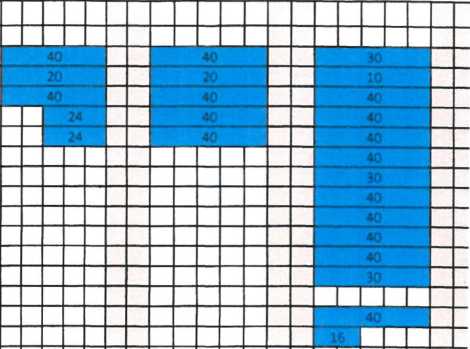 projektant regulace a měřeníprojektant komunikaci a zpevněných ploch projektant interiéru tisk + expedice ii. soupis stavebních prací a dodávek a služeb rozpočtář stavební části a koordinátor rozpočtu rozpočtář Interiéruautorský dozorZpracoval: Ing. Radek Novák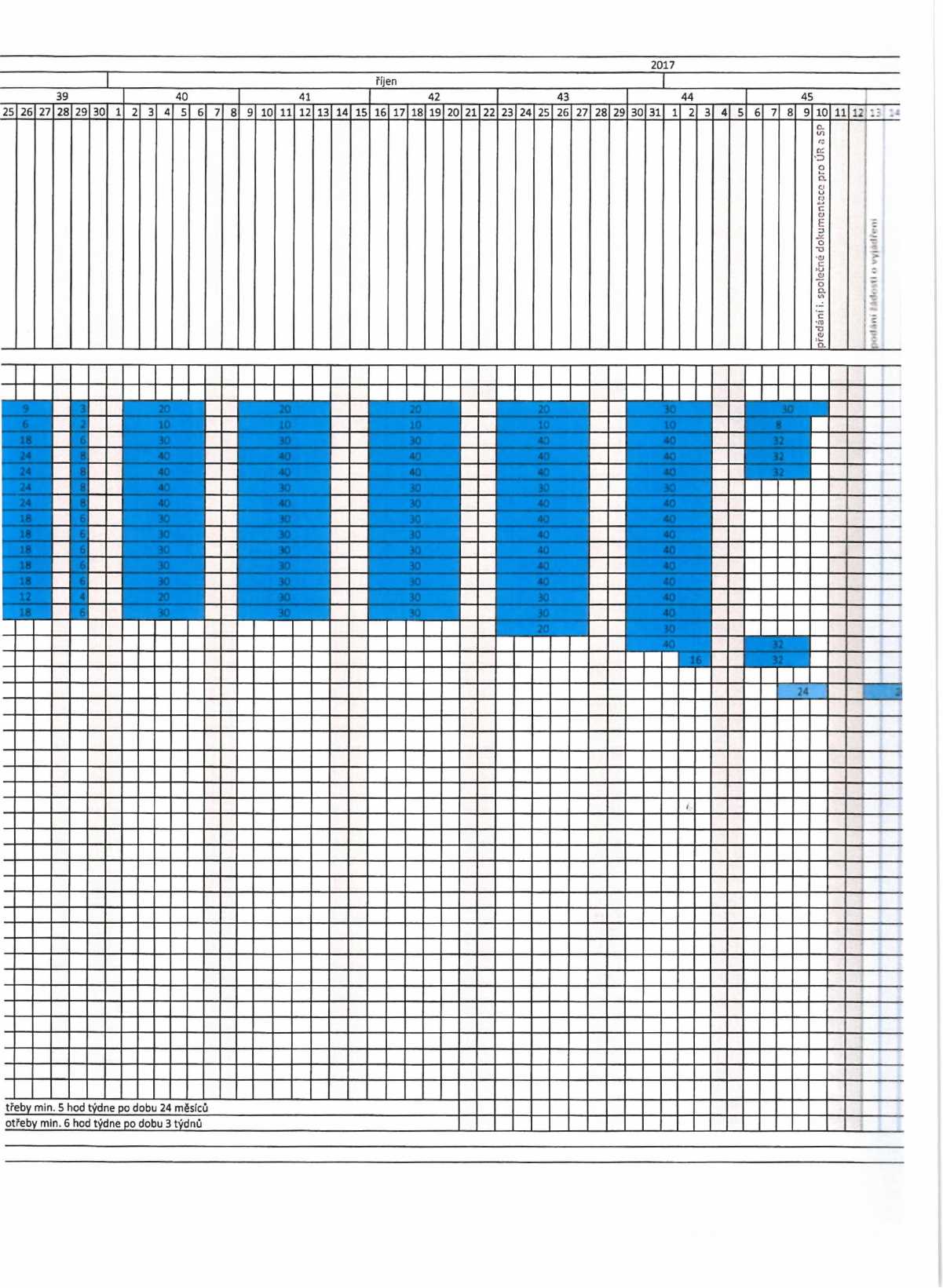 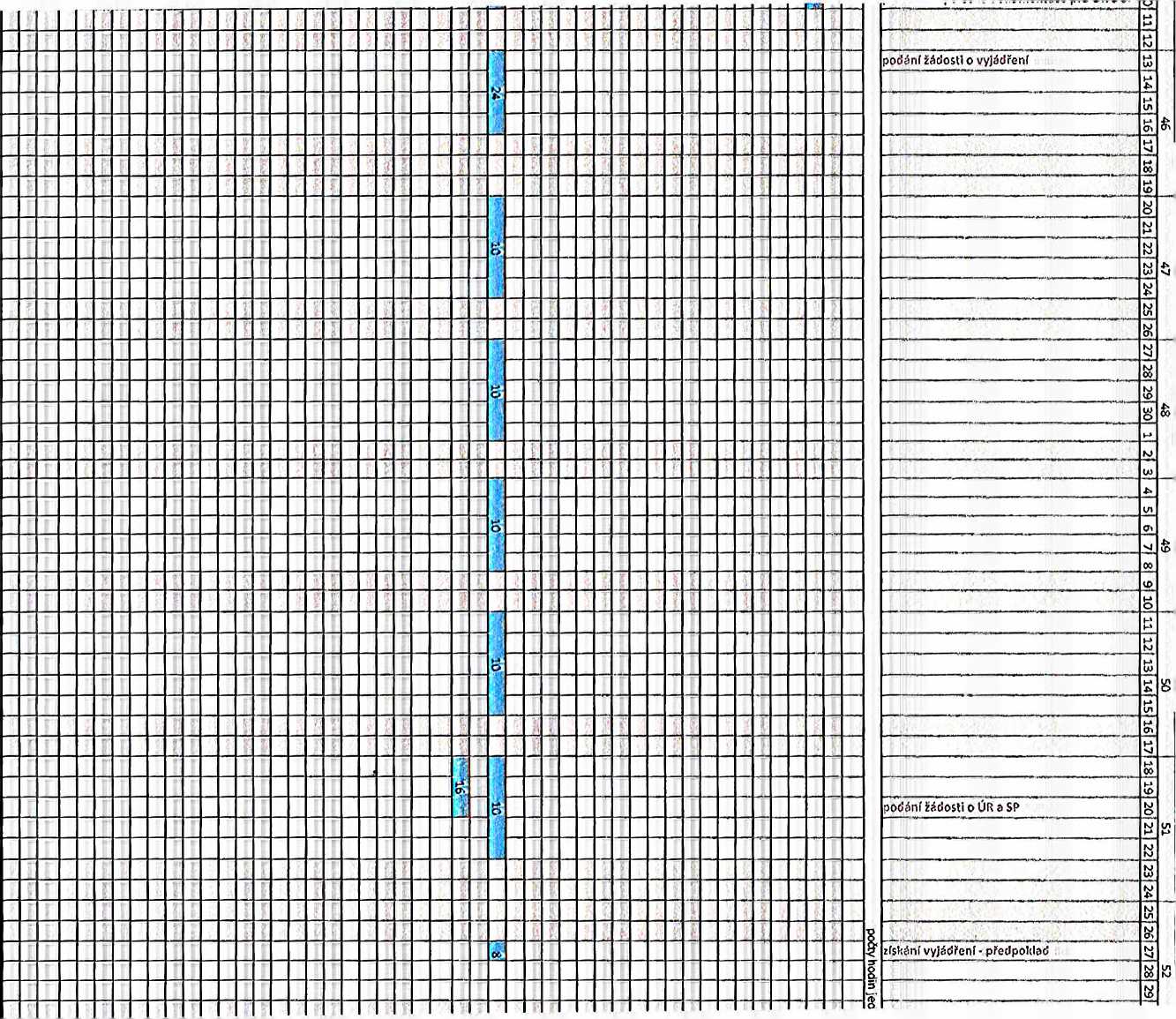 iisto pad		prosineckvěten			|	 Červen/V/ /o/ /> ( ' ý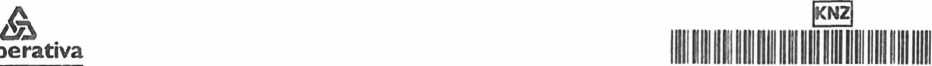 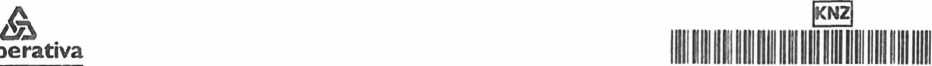 Pojistná smlouvač.8603247547pro pojištění odpovědnosti za újmu způsobenou poskytováním odborných služeb OD 1Kooperativa pojišťovna, a.s ., Vienna Insurance Groupse sídlem Pobřežní 665/21,18600 Praha 8, Česká republika IČO: 47116617zapsaná v obchodním rejstříku u Městského soudu v Praze, sp. zn. B 1897 (dále jen "pojistitel")G G ARCHICO a.s.Zastoupená: předseda představenstva, Ing.arch. Karel Kloupar IČO: 46994432se sídlem: Zelené náměstí 1291, 68601 Uherské HradištěKorespondenční adresa je shodná s adresou sídlaProstředky elektronické komunikace:mobil:-*e-mail: (dále jen „pojistník")uzavírajíprostřednictvím pojišťovacího makléře O & V s.r.o.IČO: 29293090(dále jen "pojišťovací makléř”)podle zákona č. 89/2012 Sb., občanský zákoník, v platném znění, tuto pojistnou smlouvu (dále jen „smlouva"), která spolu s pojistnými podmínkami pojistitele uvedenými v článku 1. této smlouvy a přílohami této smlouvy tvoří nedílný celek.1'ýliií. /•'<»ČLÁNEK 1.Úvodní ustanoveniPojistník je zároveň pojištěnýmPředmětem činnosti pojištěného ke dm uzavřeni této smlouvy je poskytování odborných služeb v oboru (některém z oborů):Autorizovaný architekt, inženýr, projektová činnost ve výstavběPředpokladem plnění z pojištění je, že pojištěný je v době porušeni právní povinnosti nebo jiné právní skutečnosti, které byly příčinou vzniku újmy, oprávněn k poskytování odborných služeb v oboru uvedeném v předchozím odstavci v rámci podnikatelské (samostatné výdělečné) činnosti provozované na základě obecně závazných právních předpisů.Výše hrubých příjmů z pojišťované činnosti za předcházející rok: do KčPojištěný je povinen oznámit pojistiteli bez zbytečného odkladu zvýšení hrubých příjmů o více než 20 %Pro pojištění sjednané touto smlouvou platí občanský zákoník a ostatní obecně závazné právní předpisy v platném znění, ustanovení pojistné smlouvy a následující pojistné podmínky:5.1 Pro pojištění odpovědnosti za újmu způsobenou vadou poskytnuté odborné služby (dále jen „profesní odpovědnost"):VPP P-100/14 - Všeobecné pojistné podmínky pro pojištění majetku a odpovědnostiZPP P-610/14 - Zvláštní pojistné podmínky pro pojištění odpovědnosti za újmu způsobenou poskytovánímodborných služebDPP P-20S/14 - Dodatkové pojistné podmínky upravující způsoby zabezpečeníDoba trvání pojištěníPočátek pojištění: 25. 05. 2016Pojištěni se sjednává na dobu jednoho pojistného roku. Pojištění se prodlužuje o další pojistný rok, pokud některá ze smluvních stran nesdělí písemně druhé smluvní straně nejpozději šest týdnů před uplynutím příslušného pojistného roku, že na dalším trvání pojištění nemá zájem. V případě nedodržení lhůty pro doručení sdělení uvedené v předchozí větě pojištění zaniká až ke konci následujícího pojistného roku, pro který je tato lhůta dodrženaPojištění však zanikne nejpozději 24. 05. 2019, po tomto dni již k prodloužení pojištění nedochází.Retroaktivní krytíSjednává se retroaktivní datum: 25.11.2015Pojistitel neposkytne pojistné plnění ze škodných události vzniklých v důsledku právní skutečnosti, která nastala přede dnem počátku pojištění dle této pojistné smlouvy, pokud:se jedná o škodnou událost vzniklou v důsledku právní skutečnosti, která pojištěnému v době uzavření této pojistné smlouvy byla nebo s přihlédnutím ke všem okolnostem mohla být známa,v souvislosti se škodnou událostí bylo nebo mohlo být uplatněno právo na plnění z pojištění odpovědnosti za újmu (škodu) sjednaného ve prospěch pojištěného na základě jiné pojistné smlouvy, nezávisle na tom, se kterým pojistitelem byla uzavřena.Územní platnost pojištění: území České republikytuk 2A OS 2016 10.0AČLÁNEK 2.Pojištěni profesní odpovědnostíPojištění profesní odpovědnosti se sjednává pro případ povinnosti pojištěného nahradit újmu způsobenou vadou poskytnuté odborné služby v oboru uvedeném v čl. 1. odst. 2.Limit pojistného plněni: 5 000 000 KčLimit pojistného plněni je horní hranicí plnění pojistitele z jedné pojistné udáLosti a současně v souhrnu ze všech pojistných událostí nastalých v průběhu jednoho pojistného roku.Spoluúčast: pro újmu způsobenou na podzemních inženýrských sítích: 15 %pro újmu způsobenou v souvislosti s narušením statiky sousedních staveb: 20 % v ostatních případech: 10%, min 5 000 Kč, max. 50 000 KčPojištění se vztahuje také na povinnost pojištěného poskytnout náhradu škody na převzatých dokladech. Převzatým dokladem se pro účely tohoto pojištění rozumí například plány, obchodní a účetní knihy, znalecké posudky, certifikáty, smlouvy, rozhodnutí orgánů veřejné moci apod., v písemné podobě nebo na trvalém nosiči dat, pokud je pojištěný převzal v přímé souvislosti s poskytováním odborných služeb, ve vztahu k nimž je touto pojistnou smlouvou sjednáno pojištění profesní odpovědnosti.Za převzaté doklady se nepovažují peníze, ceniny (poštovní známky, kolky, losy, jízdenky a kupóny MHD, dobíječi kupóny do mobilních telefonů, stravenky, dálniční známky apod ), platební a kreditní karty, cenné papíry, vkladní a šekové knížky a obdobné dokumenty.Pojištěný je povinen uložit a zabezpečit převzaté doklady podle jejich charakteru a hodnoty tak, aby toto zabezpečeni minimálně odpovídalo předepsanému způsobu zabezpečení vyplývajícímu z pojistných podmínek upravujících způsoby zabezpečení, je-li požadovaný způsob zabezpečení stanoven ve vazbě na horní hranici pojistného plnění, pojištěný porušil povinnost vyplývající z předchozí věty a porušení této povinnosti mělo podstatný vliv na vznik pojistné události, její průběh nebo na zvětšení rozsahu jejích následků, neposkytne pojistitel z takové pojistné události plnění v rozsahu větším, než jaký podle pojistných podmínek upravujících způsoby zabezpečení odpovídá skutečnému způsobu zabezpečení převzatých dokladů v době vzniku pojistné události.2 pojištění odpovědnosti za škodu na převzatých dokladech ve smyslu tohoto odstavce poskytne pojistitel pojistné plnění maximálně do výše sublimitu 200 000 Kč z jedné pojistné události a současně ze všech pojistných uď' .í . nastalých v průběhu jednoho pojistného roku v rámci limitu pojistného plnění sjednaného pro pojištění profesní odpovědnosti.ČLÁNEK 3.Údaje o makléřiPojistnik prohlašuje, že uzavřel s pojišťovacím makléřem O & V s.r.o. smlouvu, na jejímž základě pojišťovací makléř vykonává zprostředkovatelskou činnost v pojišťovnictví pro pojistníka, a to v rozsahu této smlouvy.ČLÁNEK 4.Zvláštní údaje a ujednání1. Kromě výluk uvedených ve VPP P-100/14 a ZPP P-610/14 se pojištění dále nevztahuje na povinnost nahradit újmu způsobenou:nedodržením smluvně stanovených nákladů nebo jiných parametrů zadaných objednatelem,vadou typového projektu za druhou nebo další újmu; typovým projektem se rozumí projekt, který je pojištěným opakovaně používán v nezměněné podobě,vadou projektu týkajícího se zařízení využívajícího jadernou energii,na podzemních sítích nebo zařízeních, pokud správnost zakreslení situace jednotlivých podzemních sítí nebo zařízení nebyla prokazatelně odsouhlasena jejich správci,vadou projektu týkajícího se přehrad,vadou projektu týkajícího se podzemních nebo podvodních dolů nebo podzemních prací s tím souvisejících.1. Pojistnékaždého roku trvání pojištění na účet pojistitele: Peněžní ústav: Česká spořitelna a s.Číslo účtu: Kód banky: Konstantní symbol: Variabilní symbol: ČLÁNEK 6.Hlášení škodných událostíVznik škodné události hlásí pojistník bez zbytečného odkladu na níže uvedené kontaktní údaje:Kooperativa pojišťovna, a.s., Vienna Insurance GroupCENTRUM ZÁKAZNICKÉ PODPORYCentrální podatelnaBrněnská 634664 42 ModříceTel: 841105 105www.koop.czPro posouzení splnění povinností pojistitele ve vztahu k šetření škodné události je rozhodný okamžik oznámení škodné události pojistiteli.luk 24 OS 2016 10 04ČLÁNEK 7.Prohlášeni pojistníkaPojistník potvrzuje, že před uzavřením pojistné smlouvy převzal v listinné nebo, s jeho souhlasem, v jiné textové podobě (např. na trvalém nosiči dat) Informace pro zájemce o pojištění a seznámil se s nimi. Pojistník si je vědom, že se jedná o důležité informace, které mu napomohou porozumět podmínkám sjednávaného pojištěni, obsahují upozornění na důležité aspekty pojištěni i významná ustanovení pojistných podmínekPojistník dále potvrzuje, že před uzavřením pojistné smlouvy převzal v listinné nebo jiné textové podobě (např. na trvalém nosiči dat) dokumenty uvedené v či. 1 smlouvy a seznámil se s nimi Pojistník si je vědom, že tyto dokumenty tvoři nedílnou součást pojistné smlouvy a upravuji rozsah pojištění, jeho omezení (včetně výluk), práva a povinnosti účastníků pojištěni a následky jejich porušeni a další podmínky pojištění a pojistník je jimi vázán stejně jako pojistnou smlouvou.Pojistnik prohlašuje, že má pojistný zájem na pojištění pojištěného, pokud je osobou od něj odlišnou.Pojistník potvrzuje, že adresa jeho trvalého pobytu/bydliště či sídla a kontakty elektronické komunikace uvedené v této pojistné smlouvě jsou aktuální, a souhlasí, aby tyto údaje byly v případě jejich rozporu s jinými údaji uvedenými v dříve uzavřených pojistných smlouvách, ve kterých je pojistníkem nebo pojištěným, využívány i pro účely takových pojistných smluv. S tímto postupem pojistník souhlasí i pro případ, kdy pojistiteli oznámí změnu adresy trvalého pobytu/bydliště či sídla nebo kontaktů elektronické komunikace v době trvání této pojistné smlouvy.Pojistník souhlasí, aby pojistitel předával jeho osobní údaje členům pojišťovací skupiny Vienna Insurance Groupa Finanční skupiny České spořitelny, a.s. (dále jen „spřízněné osoby"). Pojistník dále souhlasí, aby pojistitel i spřízněné osoby používali jeho osobní údaje, včetně kontaktů pro elektronickou komunikaci, za účelem zasílání svých obchodnich a reklamních sdělení a nabídky služeb.Pojistník prohlašuje, že věci nebo jiné hodnoty pojistného zájmu pojištěné touto pojistnou smlouvou nejsou k datu uzavření smlouvy pojištěny proti stejným nebezpečím u jiného pojistitele, pokud není v článku „Zvláštní ujednání" této smlouvy výslovně uvedeno jinak.Pojistník prohlašuje, že k datu uzavřeni této pojistné smlouvy je (v případě pojištění cizího pojistného nebezpečí, že pojištěný je) oprávněn k poskytování odborných služeb v oboru uvedeném v čl. 1 odst. 2 na základě obecně závazných právních předpisů.ČLÁNEK 8.Závěrečná ustanoveniNávrh pojistitele na uzavření pojistné smlouvy (dále jen „nabídka") musí být pojistníkem přijat ve lhůtě stanovené pojistitelem, a není-li taková lhůta stanovena, pak do jednoho měsíce ode dne doručení nabídky pojistnikovi. Odpověď s dodatkem nebo odchylkou od nabídky se nepovažuje za její přijeti, a to ani v případě, že se takovou odchylkou podstatně nemění podmínky nabídky.Pojistná smlouva je vyhotovena ve 3 stejnopisech. Pojistník obdrží 1 stejnopis, pojistitel si ponechá 1 stejnopis a pojišťovací makléř obdrží 1 stejnopis.Pojistná smlouvo uzavřena dne: 24. 05. 2016Jméno, příjmení / název zástupce pojistitele (získatele) Bc Pavlína KučerováZaměstnanec pojistiteleZislcatelské číslo 11148Telefonní Číslo *f-mait	Příloha č. 5 - Realizační tým (seznam techniků)Vedoucí projektu (HIP) -1 osoba:Titul, jméno, příjmení: Ing. Jan Rýpal Telefon: E-mail: Architekt - min. 1 osoba:Titul, jméno, příjmení: Ing. arch. Pavel StojanovTelefon: E-mail: Statik - min. 1 osoba:Titul, jméno, příjmení: Ing. arch. Vít Bělík Telefon: E-mail: Projektant TZB- min. 1 osoba:Titul, jméno, příjmení: Ing. Petr Kubáň Telefon: E-mail: „Muzeum Kroměřížska, p. o. - Revitalizace hospodářského dvora v Rymicích - Projektová část"Cílem:Předmětem veřejné zakázky je projektová dokumentace - Společná dokumentace pro vydání společného územního rozhodnutí a stavebního povolení (včetně inženýrské činnosti) a prováděcí projektová dokumentace, kterářeší přestavbu stávajícího objektů hospodářského dvora v Rymicích, které jsou nemovitou kulturní památkou na archeologický a etnografický depozitář, etnografická expozice, zázemí pro návštěvníky s pokladnou a sociálním zařízením v křídlech A, B,C.Havarijní stav objektů hospodářského dvora v současné době umožňuje využití pouze křídla C, a to pouze jako provizorního skladu dřeva pro opravy historických památek Muzea KM a výrobu výstavních prvků.Zlínský kraj vlastní cca 2 tisíce banánových krabic archeologických nálezů, pocházejících z budování silniční a dálniční sítě na území Zlínského kraje, které ze zákona v rámci záchranného archeologického výzkumu zajišťuje Archeologický ústav a další pověřené instituce. Plánovaná výstavba silniční sítě na území Zlínského kraje bude generovat další potřebu uložení archeologických nálezů, současný stav uložení archeoiogických nálezů v Archeologickém centru Olomouc je sjednán na dobu určitou - 1 rok (platnost smlouvy vyprší 1.8. 2017). Muzeum platí za uložení 80 tis. Kč ročně. Současná situace není dlouhodobě udržitelná, naopak je jisté, že se problém v brzké budoucnosti několikanásobně zvětši.V rámci projektu je navrženo realizovat stavební úpravy v tomto předpokládaném rozsahu:napojení objektů na inženýrské sítě, úpravu vnějších ploch areálu vč. zajištění parkovacích a zpevněných plochoprava krovů a střešní krytiny vč. vestavby kotelny do podkroví pouze objektůstatické zajištění stěnodvlhčení objektusanaci vnitřních a vnějších omítek, výměna výplni (okna, dveře)vnitřní vestavby z klasického zdivá pro vestavbu expozic a depozitářůelektroinstalace, vzduchotechnické zařízení, elektrická zabezpečovací signalizace, elektrická požární signalizacePro podání žádosti o podporu je nutné mit vypracovanou projektovou dokumentaci pro stavební povoleni a podanou žádost o vydání stavebního povoleni. Podkladem pro vypracování projektové dokumentace jsou nezbytné průzkumy a architektonická studie.Havarijní stav objektů hospodářského dvora umožňuje v současné době využití pouze křidla C, a to pouze jako provizorního skladu dřeva muzea.Navrhované urbanistické řešeni celého areálu:Urbanistické řešení zůstává stávající - prostorové rozšířeni či úpravy nejsou přípustnéCelý objekt bude po svém obvodu obehnán kamenným chodníkemHlavní příjezd do areálu je navržen v místě stávajícího sjezdu k bráně v obvodové zdiNově je navržena krátká příjezdová komunikace lemovaná parkovacími stáními ve vegetační dlažbě - celkem 10 míst a 1 místo pro osoby na vozíkuBudou zbourány dvě zídky (u komunikace na východě) a mezi tvrzí a dvorem tak, aby vznikl jednotný areál uzavřený pouze branami a hospodářský dvůr by se tak pohledově otevřelObjekt bude napojen na veškeré inženýrské šitě - napojeni na vodovod, plynovod a elektro soustavu bude proveden protlakem pod místní komunikacíSplašková kanalizace bude napojena na novou vyvážeci jímku• Dešťová kanalizace bude napojena na obecní kanalizaci přes retenční nádrž, která by sloužila jako zdroj vody pro zavlažování trávníkůNavrhované provozní řešeni celého areálu:Hospodářský dvůr bude uzavřen třemi branamiVstup pro návštěvníky bude v křídle B z dvorní stranyPřízemí křídla A bude využito jako etnografický depozitář a pro konzervátorskou dílnu etnografiePřízemí křídla B bude využito jako etnografický depozitář, etnografická expozice, zázemí pro návštěvníky s pokladnou a sociálním zařízenímPřízemí křídla C bude využito jako archeologický depozitář a konzervátorskou dílnu archeologieČást podkroví křídla A a C bude využito jako technické místnosti - kotelnyNavrhované konstrukční a technické řešení objektu:Vzhledem k havarijnímu stavu bude nutné provést rozsáhlá sanační opatření včetně nové střechy a krovuOmítky a štukové dekorativní prvky se provedou podle dochovaných segmentů - bourací práce v 80. letech ponechaly objekt v podobě „hrubé stavby"Vnitřní vestavby nové dispozice budou provedeny z klasických příčkovekNezbytné je odvlhčení objektu např. systémem odvétrávacích podlah iglúVýplně otvorů (okna i dveře) budou dřevěné masívní, případně ocelové stájovéElektroinstalace bude provedena formou světelných a zásuvkových rozvodů a hromosvodemPro zajištěni stabilní teploty a vlhkosti v depozitářích bude navrženo vzduchotechnické zařízeni, v ostatních prostorách se preferuje co nejvyšší míra přirozeného větráníOhřev TUV a vytápění bude zajištěn plynovými kotelnami a otopnými tělesy, prostory expozice budou mimo sezónu (říjen- duben) pouze temperoványVnitřní vodovod bude napojen na novou vodovodní přípojkuDešťová voda bude podokapními žlaby napojena na venkovní dešťovou kanalizaciObjekt bude vybaven strukturovanou kabeláží a elektrickou zabezpečovací signalizací napojenou na Policii ČR a elektrickou požární signalizací napojenou na HZS Zlínského krajeNavrhované řešeni interiéru:Křidlo AEtnografický depozitářuchovává historickou zemědělskou techniku v celé ploše a nevyžaduje členěníKonzervátorská dílnaKřídlo BEtnografický depozitářTato část depozitáře bude podmíněné přístupná veřejnostiKancelář etnografaPokladna a vstupní prostoryVe vstupních prostorech bude umístěna pokladna se zázemím pro návštěvníky s posezením pro větší skupiny (zájezdy, školní třídy, rodiče s dětmi). Dále bude v této části vybudováno WC pro návštěvníky.Etnografická expozice „Od klásku ke kvásku“Vyexponované sbírkové předměty budou volně uloženy na dřevěných podestách celoplošně pokrytých pytlovinou. K těmto předmětům budou jednotlivé popisky. Expozice bude opatřena úvodním textem. Doplněna bude o interaktivní prvek - dotykovou obrazovku s podrobnými informacemi k danému tématu. Expozice bude postihovat 4 části:setí obilí (rozsívka, pluh,chomouty, brány, sáně velké nebo vůz nebo secí stroj) sklizeň obilí (srpy, cepy, dřevěné vidle, obilní kosa, krbík, brousek, velké hrábě) zpracování obilí na mouku (ruční mlýnek na obilí, síta na mouku, stoupa, decimálka, lopaty, vějačky, fukar)pečení chleba (stůl + židle + ošatka s chlebem, díže, kopist, kadlub, súsek, moučnice, pytle + trakař, slaměné zásobnice, ohrabla, lopata do pece)Zázemí pro zaměstnanceKřidlo CArcheologický depozitářuchovává drobnější sbírkové předměty uložené v typizovaných krabicích v pojízdných kovových regálech, které do budoucna umožní využití kapacity 10.300 krabicKonzervátorská dílnaKancelář archeologaTECHNICKÉ PARAMETRY AKCE• členění akcea základní parametrySO OlSObjekt hospodářského dvora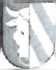 Muzeum Kroměřížska Velké náměstí 38 767 01 KroměřížiilctiMi. í~SSW>(i3t>i: \luil nniinu vtihn .i./ Ku um /.v 5 2ol"Souhlas sť zřízením věcného hlťme ne-Obec Kviníte, jako \ latiník kanalizace a pozemku v obei K\iniee. souhlasí, v souvislosti s plánovanou rekonstrukci hospodářské budov v č.p. 2. s napojením této budov v na jednotnou kanalizaci. Dále souhlasíme se zřízením věcného břemene kanalizační přípojky pro budovu Rymice č.p. 2 na pozemcích ve vlastnictví Obce Rymice a nebudeme požadovat za toto věcné břemeno finanční úplatu.S pozdravemIng. Mariin Harlik starosta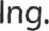 MartinBartíkDigitálně podepsal Ing. Martin Bartík Datum: 2017.05.18 16:26:58 +02'00'1)Společná dokumentace pro vydání společného územního rozhodnuti a stavebního povolení (I. stupeň PD) + Stavebně-technické průzkumy, čl.2.3 písm. a) bod i této smlouvy2.143.900,- Kč2)Projednání dokumentace s dotčenými orgány státní správy a ostatních účastníků řízení a zapracování jejich připomínek + Podání žádosti vydání společného územního rozhodnutí a stavebního povolení a součinnost při vyřízení stavebního povolení do nabytí právní moci, čl. 2.3 písm. a) body ii-iii této smlouvy100.000,-Kč3)Dokumentace pro provádění stavby (II. stupeňPD) + Soupis stavebních prací dodávek a služeb s výkazem výměr včetně ocenění tohoto soupisu prací, čl. 2.3 písm. b) bod i této smlouvy2.149.766,-Kč4)Dokumentace interiéru čl. 2.3 písm. b) bod iitéto smlouvy60.000,- Kč5)Výkon autorského dozoru (min. 5 hod. týdně po dobu 24 měsíců in sítu), čl. 2.3 písm. c) bod i této smlouvy312.000,- Kč6)Výkon autorského dozoru pro interiér, 3 týdny, á 6 hodin týdně, čl. 2.3 plsm. c) bod iitéto smlouvy10.800,- Kčzískání vyjádření * předpokladNJN|cnNJNJ00cnNJN)VOcnNJCUOcnNJUJcnNJ1 ledenúnorvydání společného ÚR a SP - předpoklad| březenMt-»UJdubenNJ»-»-t*dubenpísemná výzva objednatele k zahájení DPSUJ»-»-t*duben»-»-t*dubenCn»-»-t*dubenO)»-»-t*duben-J»-»-t*dubenCO»-»-t*dubenVOI-4cndubenJ-*OI-4cnduben»-»I-4cnduben»-»NJI-4cndubenHUJI-4cndubenI-4cnduben»-*tnI-4cnduben»-»cnH»CTidubeni-*H»CTidubenK»00H»CTiduben»-»VDH»CTidubenNJOH»CTidubenNJHH»CTidubenNJNJH»CTidubenNJUJNldubenNJ■(*NldubenNJtnNldubenNJCTINldubenNJ-ONldubenNJCONldubenNJVONldubenUJoh-»00dubenMh-»00dubenNJh-»00dubenUJh-»00duben£.h-»00dubentnh-»00duben1818181818191919191919192020202020202021212121212121222222222222222323232323232324242424242424234567891011121314151617181920212223242526272829303112345678910ii1213141516171212124121212101010101010101010101010101010101010101010101010106662666sssss55555555555 '5 '5 '5 '5 '5555515151551515152525252525252525252525252525252525252525252525252524242482424244040404040404040404040404040404040404040404040404024242482424243030303030303030303030303030303030303030303030303018181861818182020202020202020202020202020202020202020202020202018181861818182020202020202020202020202020202020202020303030303012121241212122020202020202020202020202020202020202020202020202012121241212122020202020202020202020202020202020202020202020202012121241212122020202020202020202020202020202020202020202020202012121241212122020202020202020202020202020202020202020202020202012121241212122020202020202020202020202020202020202020202020202012121241 11 11 1r i i ir i i ir i i ir i i ir i i ililililililililililililililililililililin i in i in i in i in i i1 1 II1 1 II1 1 II1 1 II1 1 II121212499910101010101010101010101010101010101010101010101010ITÍ 1 "ITÍ 1 "ITÍ 1 "ITÍ 1 "ITÍ 1 "r i i ir i i ir i i ir i i ir i i i20202020202020202020- rekonstrukce objektu A4.250 m3- rekonstrukce objektu B3.950 m3- rekonstrukce objektu C7.840 m3SO 02 Přípojka vodovodu1 souborSO 03 Přípojka plynuSO 03 Přípojka plynu- STL1 soubor- NTL1 souborSO 04 Přípojka NN1 souborSO 05 Přípojka kanalizaceSO 05 Přípojka kanalizace- Kanalizace splašková1 soubor- Kanalizace dešťová1 souborSO 06 Zpevněné plochySO 06 Zpevněné plochy- vegetační dlažba363 m2- žulová kostka269 m2- mlátový povrch pochozí283 m2- mlátový povrch pojízdný468 m2- okapový chodník157 m2- dopravní značení1 souborSO 07 Veřejné osvětlení1 souborSO 08 Sadové a terénní úpravySO 08 Sadové a terénní úpravy- úprava terénu, zemina50 m3- založení nového trávníku5.250 m2- výsadba stromu1 ks- stojan na kola5 ks- odpadkový koš3 ks- lavička6 ksPS 01 Vybavení interiéruPS 01 Vybavení interiéru- zázemí pro zaměstnance1 soubor- vybavení kanceláří1 soubor- pokladna a vstupní prostory, expozice etnografická1 soubor- vybavení konzervátorských dílen1 souborPS 02 Posuvné regály1 souborMUZEUM KROM Eft ÍŽSKA, p. o. - REVITALIZACE HOSPODÁŘSKÉHO DVORA V RYMICfCHARCHITEKTONICKÁ STUDIEODHAD NÁKLADŮMUZEUM KROM Eft ÍŽSKA, p. o. - REVITALIZACE HOSPODÁŘSKÉHO DVORA V RYMICfCHARCHITEKTONICKÁ STUDIEODHAD NÁKLADŮMUZEUM KROM Eft ÍŽSKA, p. o. - REVITALIZACE HOSPODÁŘSKÉHO DVORA V RYMICfCHARCHITEKTONICKÁ STUDIEODHAD NÁKLADŮMUZEUM KROM Eft ÍŽSKA, p. o. - REVITALIZACE HOSPODÁŘSKÉHO DVORA V RYMICfCHARCHITEKTONICKÁ STUDIEODHAD NÁKLADŮMUZEUM KROM Eft ÍŽSKA, p. o. - REVITALIZACE HOSPODÁŘSKÉHO DVORA V RYMICfCHARCHITEKTONICKÁ STUDIEODHAD NÁKLADŮMUZEUM KROM Eft ÍŽSKA, p. o. - REVITALIZACE HOSPODÁŘSKÉHO DVORA V RYMICfCHARCHITEKTONICKÁ STUDIEODHAD NÁKLADŮMUZEUM KROM Eft ÍŽSKA, p. o. - REVITALIZACE HOSPODÁŘSKÉHO DVORA V RYMICfCHARCHITEKTONICKÁ STUDIEODHAD NÁKLADŮMUZEUM KROM Eft ÍŽSKA, p. o. - REVITALIZACE HOSPODÁŘSKÉHO DVORA V RYMICfCHARCHITEKTONICKÁ STUDIEODHAD NÁKLADŮF ínaze. poteřkyMlT.rorstvitv na / MjccIkrmKriDI:Hrcra vc C*;‘HSO Ol OOJOTT MOSřOOAJtSJCÉHO DVCWA	|SO Ol OOJOTT MOSřOOAJtSJCÉHO DVCWA	|SO Ol OOJOTT MOSřOOAJtSJCÉHO DVCWA	|SO Ol OOJOTT MOSřOOAJtSJCÉHO DVCWA	|SO Ol OOJOTT MOSřOOAJtSJCÉHO DVCWA	|SO Ol OOJOTT MOSřOOAJtSJCÉHO DVCWA	|SO Ol OOJOTT MOSřOOAJtSJCÉHO DVCWA	|SO Ol OOJOTT MOSřOOAJtSJCÉHO DVCWA	|OSes ta víry prostorni152416 310HO 7ot 9001L 9L-C 4’: 997 753 355V-z*crt stavební prače, stct.che .v :t«v1 t?mm prate p v nSďie teniťt.ťkí .'ocer-i *>u3c .-zSO « rtbKUKA vooovoouSO « rtbKUKA vooovoouSO « rtbKUKA vooovoouSO « rtbKUKA vooovoouSO « rtbKUKA vooovoouSO « rtbKUKA vooovoouSO « rtbKUKA vooovoouSO « rtbKUKA vooovoourz/rrru sn:r. celn.ai.a v:	vrc-n are rcr. nariríťsoubo*l1SOOQO1 S3 OCX'n: 5t*:»1-.1 630MSO 03 HtíKUKA «. WUSO 03 HtíKUKA «. WUSO 03 HtíKUKA «. WUSO 03 HtíKUKA «. WUSO 03 HtíKUKA «. WUSO 03 HtíKUKA «. WUSO 03 HtíKUKA «. WUSO 03 HtíKUKA «. WUML rlvnOíOd a or anlka• Dubo*i:í'L‘m103 CXMíc*>:ilži □(!£•ML plvncvstrotor?Q01X0200 Dílo42 CM3242 3ÍÍ0somNUpojkannsomNUpojkannsomNUpojkannsomNUpojkannsomNUpojkannsomNUpojkannsomNUpojkannsomNUpojkannL_Fripc- *a r«. írmi ararr. protlak pne koti , rl. skr *>souSo*:250 OtO253 OCJťS2 SCO632 SCOso os HUpojka kanaljzaczso os HUpojka kanaljzaczso os HUpojka kanaljzaczso os HUpojka kanaljzaczso os HUpojka kanaljzaczso os HUpojka kanaljzaczso os HUpojka kanaljzaczso os HUpojka kanaljzacz*A*áAUIACl sríASKOVAZcirni or::c. potrv.ai. tartly. Cov'r-or nova Junp:'Zup.:--k:jc duo.903 000lbM 1X09i.K OLO..■UUZACl OLS'OVAZemni prcrc, pofnjfll, žádny, napáleni svooú.Muntu acni nac-zlOUtC'1 K5DC001 &5U {KUJá«fc SOJ2 í iH 500so oc zkvnCné HjOCMYso oc zkvnCné HjOCMYso oc zkvnCné HjOCMYso oc zkvnCné HjOCMYso oc zkvnCné HjOCMYso oc zkvnCné HjOCMYso oc zkvnCné HjOCMYso oc zkvnCné HjOCMYKomunikaceV-rírtaínl dlajfca vz oorutii* jn2ílí2 200792 bOO107 7069bfa 30fcíutev* kostka vcpctaír .rac-rt. Kra tikjsvds tcíoium2212 SCO072 SCO141 225613 72SMlatoťf pj»"th v:, orrjtr kC Iřul kcítkada bctciui nr.onznígi: :co91 30014na«;jMlarowv p-ocrch v-r osrjtr -1 (řul kcKkado bctoTu) ee;i:c: ic.....4fc*I2CO561 630117 916679 LitL upový c*.ncr • lat 'c» ve corjtr «■_ní157700103 93023 079lií 375Dcp-avr roarerk!510 ocoS3 00010 SCO6U 530SO Q7 YtŘEWtí osvtTual	iSO Q7 YtŘEWtí osvtTual	iSO Q7 YtŘEWtí osvtTual	iSO Q7 YtŘEWtí osvtTual	iSO Q7 YtŘEWtí osvtTual	iSO Q7 YtŘEWtí osvtTual	iSO Q7 YtŘEWtí osvtTual	iSO Q7 YtŘEWtí osvtTual	iL_ividia a vedeniraut-:-*;25L 0.02:3011052 SCO302 53CnSO M SAOOVt TUOÍM A NMOOVt 1>*AVY	!SO M SAOOVt TUOÍM A NMOOVt 1>*AVY	!SO M SAOOVt TUOÍM A NMOOVt 1>*AVY	!SO M SAOOVt TUOÍM A NMOOVt 1>*AVY	!SO M SAOOVt TUOÍM A NMOOVt 1>*AVY	!SO M SAOOVt TUOÍM A NMOOVt 1>*AVY	!SO M SAOOVt TUOÍM A NMOOVt 1>*AVY	!SO M SAOOVt TUOÍM A NMOOVt 1>*AVY	!Sadové jpravylira v a wrerj. jer, naniso5 ECO253 00052 500302 SCO/alařrr r.ivóhz pravdu jníszsotoilSCKJOl.f 2503‘il 160Výsadka s*r»ir jKs101X013 0002 ilX»12 130Mfrc*vneúf6arStoiav na Kala *3-naw, ví. k otvork:s5COJ2bOOO5 25033 250V doadkcw *c.Ksi7 SCO22 SCO4 72 Si i* 22 Sly. i í. aksíID OCO031X1012 ICO72 l*)0PS01VY*AVCN<*rrtMe«U	{PS01VY*AVCN<*rrtMe«U	{PS01VY*AVCN<*rrtMe«U	{PS01VY*AVCN<*rrtMe«U	{PS01VY*AVCN<*rrtMe«U	{PS01VY*AVCN<*rrtMe«U	{PS01VY*AVCN<*rrtMe«U	{PS01VY*AVCN<*rrtMe«U	{V>t:.cr v^Lp'Ht’oc'oszz'ii : rcccpc kancrU* a:arr*niItaubo'1 349 ELO1 0A3 “30220 43 51 273 258v .* n.rosranypr.-civrrřs «2 řosuvwř mgAiyřs «2 řosuvwř mgAiyřs «2 řosuvwř mgAiyřs «2 řosuvwř mgAiyřs «2 řosuvwř mgAiyřs «2 řosuvwř mgAiyřs «2 řosuvwř mgAiyřs «2 řosuvwř mgAiy1	iTvpevc posuvnc occlzvr rcES >	l&aubo* 11	iTvpevc posuvnc occlzvr rcES >	l&aubo* 11	iTvpevc posuvnc occlzvr rcES >	l&aubo* 1nI 2 'JOL< Oto I	2 CMC CCO I	42D OCO 1	ž Aí J XL' 1I 2 'JOL< Oto I	2 CMC CCO I	42D OCO 1	ž Aí J XL' 1I 2 'JOL< Oto I	2 CMC CCO I	42D OCO 1	ž Aí J XL' 1I 2 'JOL< Oto I	2 CMC CCO I	42D OCO 1	ž Aí J XL' 1